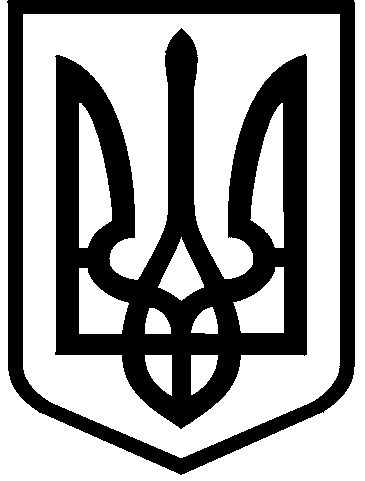 КИЇВСЬКА МІСЬКА РАДАІХ СКЛИКАННЯПОСТІЙНА КОМІСІЯ З ПИТАНЬ ЕКОЛОГІЧНОЇ ПОЛІТИКИ. Київ, вул. Хрещатик, 36  к.1005/1                         	тел.:(044)202-70-76, тел./факс:(044)202-72-31 Проєктм. Київ,вул. Хрещатик, 36, 10-й поверх, каб. 101701.06.2021 (вівторок) об 11.00Порядок деннийзасідання постійної комісії Київської міської ради з питань екологічної політики від 01.06.2021 № 6/9Про заслуховування звіту Управління екології та природних ресурсів виконавчого органу Київської міської ради (Київської міської державної адміністрації) про хід виконання Комплексної міської цільової програми екологічного благополуччя міста Києва на 2019-2021 роки за І квартал 2021 року (лист Управління екології та природних ресурсів виконавчого органу Київської міської ради (Київської міської державної адміністрації) від 17.05.2021 № 08/11185. Доповідач: Начальник Управління екології та природних ресурсів виконавчого органу Київської міської ради (Київської міської державної адміністрації) – Возний Олександр Іванович.Заслуховування звіту заступника голови Київської міської державної адміністрації про стан реалізації електронної петиції № 7488 («ТРЕБУЮ срочного решения экологической катастрофы на территории «нижнего каскада» Совских прудов!»).Доповідачі: Заступник голови Київської міської державної адміністрації – Пантелеєв Петро Олександрович;Автор петиції – Гончаров Руслан Володимирович.Про розгляд місцевої ініціативи оформленої у вигляді письмової пропозиції «Щодо зміни існуючого цільового призначення земельної ділянки з кадастровим номером 8000000000:79:108:0002 на цільове призначення «Для збереження та використання регіональних ландшафтних парків» з метою створення регіонального ландшафтного парку місцевого значення «Совські ставки» (лист Управління з питань децентралізації, розвитку місцевого самоврядування, регіональних та міжнародних зв’язків від 08.02.2021 №08/2802) та протоколу робочої групи з опрацювання та надання пропозицій стосовно місцевих ініціатив щодо Совських ставків Голосіївського району м. Києва.  Доповідачі: Член ініціативної групи  – Згардан Андрій Миколайович;Депутат Київської міської ради – Ковальчук Михайло Миколайович;В.о. директора Департаменту земельних ресурсів виконавчого органу Київської міської ради (Київської міської державної адміністрації) – Пелих Валентина Миколаївна;Директор Департаменту містобудування та архітектури виконавчого органу Київської міської ради (Київської міської державної адміністрації) – Свистунов Олександр Вікторович;Генеральний директор КО «Київзеленбуд» – Король Олексій Валентинович.Про розгляд місцевої ініціативи оформленої у вигляді письмової пропозиції «Про відновлення нижнього каскаду Совських ставків, шляхом створення рекреаційно-паркової зони, з розвиненою соціальною інфраструктурою в поєднанні з громадською зоною для проживання людей в межах вул. Брожка, 
просп. Лобановського у Голосіївському районі м. Києва» (лист Управління з питань розвитку механізмів прямої демократії, регіонального та міжнародного співробітництва у сфері розвитку місцевого самоврядування від 11.05.2021 
№ 08/10647).Доповідачі: Член ініціативної групи  – Кот Валерій Володимирович;В.о. директора Департаменту земельних ресурсів виконавчого органу Київської міської ради (Київської міської державної адміністрації) – Пелих Валентина Миколаївна;Директор Департаменту містобудування та архітектури виконавчого органу Київської міської ради (Київської міської державної адміністрації) – Свистунов Олександр Вікторович;Генеральний директор КО «Київзеленбуд» – Король Олексій Валентинович.Про розгляд місцевої ініціативи оформленої у вигляді проєкту рішення Київської міської ради «Про затвердження Концепції екологічної політики міста Києва «Екологічна стратегія міста Києва до 2030 року» (лист Управління з питань децентралізації, розвитку місцевого самоврядування, регіональних та міжнародних зв’язків від 04.03.2021 № 08/5211).Доповідачі: Член ініціативної групи  – Яловий Костянтин Володимирович; Член ініціативної групи  – Шевелюк Клавдія Сергіївна; Член ініціативної групи  – Болотнєва Оксана Ігорівна; Член ініціативної групи  – Мельникова Наталія Василівна; Член ініціативної групи  – Машкова-Дейнеженко Інеса Вікторівна;Начальник Управління екології та природних ресурсів виконавчого органу Київської міської ради (Київської міської державної адміністрації) – Возний Олександр Іванович.Про розгляд ініціативи депутата Київської міської ради Козака Т.М. від 11.05.2021 № 08/279/09/205-103 (вх. від 11.05.2021 № 08/10702) щодо створення об’єкту благоустрою – скверу на земельній ділянці, що розташована між будинками 34, 36 та 38 по вул. Вадима Гетьмана у Солом’янському районі м. Києва. Доповідачі: Депутат Київської міської ради – Козак Тарас Мирославович; В.о. директора Департаменту земельних ресурсів виконавчого органу Київської міської ради (Київської міської державної адміністрації) – Пелих Валентина Миколаївна;Директор Департаменту містобудування та архітектури виконавчого органу Київської міської ради (Київської міської державної адміністрації) – Свистунов Олександр Вікторович;Генеральний директор КО «Київзеленбуд» – Король Олексій Валентинович.Про розгляд ініціативи депутата Київської міської ради Зубка Ю.Г. від 29.04.2021 № 08/279/09/030-48 (вх. від 30.04.2021 № 08/10158) щодо створення об’єкту благоустрою – скверу на земельній ділянці, що розташована біля будинку 40 на 
просп. В. Маяковського у Деснянському районі м. Києва. Доповідачі: Депутат Київської міської ради – Зубко Юрій Григорович; В.о. директора Департаменту земельних ресурсів виконавчого органу Київської міської ради (Київської міської державної адміністрації) – Пелих Валентина Миколаївна;Директор Департаменту містобудування та архітектури виконавчого органу Київської міської ради (Київської міської державної адміністрації) – Свистунов Олександр Вікторович;Генеральний директор КО «Київзеленбуд» – Король Олексій Валентинович.Про розгляд ініціативи депутата Київської міської ради Ялового В.Б. від 17.05.2021 № 08/279/09/069-128 (вх. від 17.05.2021 №08/11198) щодо створення об’єкту благоустрою – скверу на земельній ділянці, що розташована біля будинків 61,61-А, 61-Б, 61-В по вул. Данила Щербаківського та будинку 9 по вул. Стеценка в Шевченківському районі м. Києва. Доповідачі: Депутат Київської міської ради – Яловий Володимир Борисович; В.о. директора Департаменту земельних ресурсів виконавчого органу Київської міської ради (Київської міської державної адміністрації) – Пелих Валентина Миколаївна;Директор Департаменту містобудування та архітектури виконавчого органу Київської міської ради (Київської міської державної адміністрації) – Свистунов Олександр Вікторович;Генеральний директор КО «Київзеленбуд» – Король Олексій Валентинович.Про розгляд ініціативи депутата Київської міської ради Наконечного М.В. від 21.05.2021 № 08/279/09/221-137 (вх. від 21.05.2021 №08/11696) щодо створення об’єкту благоустрою – скверу на земельній ділянці, що розташована по 
вул. Дніпровська Набережна, 25-А у Дарницькому районі м. Києва. Доповідачі: Депутат Київської міської ради – Наконечний Михайло Васильович; В.о. директора Департаменту земельних ресурсів виконавчого органу Київської міської ради (Київської міської державної адміністрації) – Пелих Валентина Миколаївна;Директор Департаменту містобудування та архітектури виконавчого органу Київської міської ради (Київської міської державної адміністрації) – Свистунов Олександр Вікторович;Генеральний директор КО «Київзеленбуд» – Король Олексій Валентинович.Про розгляд звернення Департаменту транспортної інфраструктури виконавчого органу Київської міської ради (Київської міської державної адміністрації) від 12.05.2021 № 053-14952 (вх. від 12.05.2021 № 08/10772) щодо надання представників для включення їх до робочої групи з питання розробки концепції розвитку веломережі в місті Києві. Доповідач: Заступник директора Департаменту транспортної інфраструктури виконавчого органу Київської міської ради (Київської міської державної адміністрації) – Романенко Андрій Степанович. Про розгляд протокольного доручення № 5, протоколу № 13 пленарного засідання ІІ сесії Київської міської ради ІХ скликання 13.05.2021 стосовно створення робочої групи з метою розроби порядку проведення консультацій (обговорень) з громадськістю щодо питань облаштування озеленених територій загального користування.Доповідач: Депутат Київської міської ради – Кулеба Євгенія Анатоліївна;Депутат Київської міської ради – Федоренко Юрій Сергійович;Начальник Управління екології та природних ресурсів виконавчого органу Київської міської ради (Київської міської державної адміністрації) – Возний Олександр Іванович.Про розгляд звернення Київського еколого-культурного центру від 26.02.2021 № 53 (вх. від 04.03.2021 № 08/5196) стосовно переліку перспективних територій для створення об’єктів природно-заповідного фонду м. Києва. Доповідач: Директор Київського еколого-культурного центру – Борейко Володимир Євгенович. Про розгляд звернення депутата Київської міської ради Сторожука В.П. від 19.04.2021 № 08/279/09/061-422 (вх. від 19.04.2021 № 288/70) стосовно надання виконавчим органом Київської міської ради (Київської міської державної адміністрації) звіту щодо затвердженого порядку (з урахуванням екологічних норм та нормативів) демонтажу та подальшої утилізації покришок з прибудинкових територій, а також обсягів фінансування вищевказаних робіт.  Доповідач: Депутат Київської міської ради – Сторожук Вадим Павлович.Про розгляд звернення депутата Київської міської ради Чайки О.Ю. від 24.05.2021 № 08/279/09/251-84 (вх. від 24.05.2021 № 08/11821) стосовно необхідності закріплення без балансових земельних ділянок (благоустрій та належне утримання яких потребує особливої уваги), що мають значні наслідки ерозійного впливу (яри, схили тощо), за профільними організаціями (установами) в інтересах територіальної громади міста Києва.Доповідач: Депутат Київської міської ради – Чайка Ольга Юріївна.Про розгляд правового висновку від 05.05.2021 № 08/230-822 до проєкту рішення Київської міської ради від 14.04.2021 № 08/231-1272/ПР «Про подовження чинності Програми розвитку зеленої зони м. Києва до 2010 року та концепції формування зелених насаджень в центральній частині міста».Доповідач: Депутат Київської міської ради – Богатов Костянтин Володимирович.Про розгляд проєкту рішення Київської міської ради «Про створення тимчасової контрольної комісії Київської міської ради для здійснення контролю за забезпеченням надійності та безпечності об'єкта незавершеного будівництва на Поштовій площі у Подільському районі міста Києва» (доручення заступника міського голови – секретаря Київської міської ради від 21.04.2021 №08/231-1363/ПР).Доповідачі: Депутат Київської міської ради – Шаповал Анатолій Анатолійович;Начальник Управління екології та природних ресурсів виконавчого органу Київської міської ради (Київської міської державної адміністрації) – Возний Олександр Іванович;В.о. директора Департаменту земельних ресурсів виконавчого органу Київської міської ради (Київської міської державної адміністрації) – Пелих Валентина Миколаївна;Директор Департаменту містобудування та архітектури виконавчого органу Київської міської ради (Київської міської державної адміністрації) – Свистунов Олександр Вікторович.Про розгляд проєкту рішення Київської міської ради «Про оголошення ландшафтним заказником місцевого значення «Озеро Вирлиця» (доручення заступника міського голови – секретаря Київської міської ради від 06.05.2021 
№08/231-1419/ПР). Доповідачі: Депутат Київської міської ради – Кулеба Євгенія Анатоліївна;Начальник Управління екології та природних ресурсів виконавчого органу Київської міської ради (Київської міської державної адміністрації) – Возний Олександр Іванович;В.о. директора Департаменту земельних ресурсів виконавчого органу Київської міської ради (Київської міської державної адміністрації) – Пелих Валентина Миколаївна;Директор Департаменту містобудування та архітектури виконавчого органу Київської міської ради (Київської міської державної адміністрації) – Свистунов Олександр Вікторович.Про розгляд проєкту рішення Київської міської ради «Про оприлюднення інформації щодо проведення обстеження, обрізки та видалення зелених насаджень в місті Києві» (доручення заступника міського голови – секретаря Київської міської ради від 06.05.2021 №08/231-1420/ПР). Доповідачі: Депутат Київської міської ради – Кулеба Євгенія Анатоліївна;Начальник Управління екології та природних ресурсів виконавчого органу Київської міської ради (Київської міської державної адміністрації) – Возний Олександр Іванович.Про розгляд проєкту рішення Київської міської ради «Про поновлення приватному акціонерному товариству «Дарницький комбінат будівельних матеріалів і конструкцій» договору оренди земельних ділянок від 21 березня 2006 року 
№ 66-6-00328 (зі змінами) (598105247)» (доручення заступника міського голови – секретаря Київської міської ради від 01.04.2021 №08/231-1168/ПР) та звернення депутата Київської міської ради Уласик Ю.О. від 27.04.2021 № 08/279/09/245-63 
(вх. від 27.04.2021 № 08/9876) щодо створення скверу на земельній ділянці, яка розташована між вул. Комбінатна, Є.Маланюка та 5 Садовий провулок у Дніпровському районі м. Києва та звернення мешканців вул. Комбінатної, 25-А у Дніпровському районі м. Києва від 11.05.2021 № 08/КО-1802.Доповідачі: Депутат Київської міської ради – Уласик Юлія Олександрівна;Представник ініціативної групи – Веклич Віктор;Начальник Управління екології та природних ресурсів виконавчого органу Київської міської ради (Київської міської державної адміністрації) – Возний Олександр Іванович;В.о. директора Департаменту земельних ресурсів виконавчого органу Київської міської ради (Київської міської державної адміністрації) – Пелих Валентина Миколаївна;Директор Департаменту містобудування та архітектури виконавчого органу Київської міської ради (Київської міської державної адміністрації) – Свистунов Олександр Вікторович.Про розгляд проєкту рішення Київської міської ради «Про передачу громадянину Жукову Анатолію Анатолійовичу у власність земельної ділянки для будівництва і обслуговування жилого будинку, господарських будівель і споруд на вул. Малоземельній, 10-А у Дарницькому районі міста Києва (667742830)» (доручення заступника міського голови – секретаря Київської міської ради від 16.03.2021 
№08/231-944/ПР).Доповідачі: В.о. директора Департаменту земельних ресурсів виконавчого органу Київської міської ради (Київської міської державної адміністрації) – Пелих Валентина Миколаївна;Директор Департаменту містобудування та архітектури виконавчого органу Київської міської ради (Київської міської державної адміністрації) – Свистунов Олександр Вікторович;Генеральний директор КО «Київзеленбуд» – Король Олексій Валентинович.Про розгляд проєкту рішення Київської міської ради «Про передачу громадянину Власкову Андрію Анатолійовичу у приватну власність земельної ділянки для ведення колективного садівництва на вул. Дніпровській, 68-а в Оболонському районі міста Києва (227092149)» (доручення заступника міського голови – секретаря Київської міської ради від 01.04.2021 №08/231-1173/ПР).Доповідачі: В.о. директора Департаменту земельних ресурсів виконавчого органу Київської міської ради (Київської міської державної адміністрації) – Пелих Валентина Миколаївна;Директор Департаменту містобудування та архітектури виконавчого органу Київської міської ради (Київської міської державної адміністрації) – Свистунов Олександр Вікторович;Генеральний директор КО «Київзеленбуд» – Король Олексій Валентинович.Про розгляд проєкту рішення Київської міської ради «Про надання комунальному підприємству по утриманню зелених насаджень Печерського району 
м. Києва у постійне користування земельних ділянок для утримання комплексної пам’ятки природи «Дніпрові кручі» на схилах Набережного шосе у Печерському районі міста Києва (724552390)» (доручення заступника міського голови – секретаря Київської міської ради від 21.04.2021 №08/231-1357/ПР).Доповідачі: В.о. директора Департаменту земельних ресурсів виконавчого органу Київської міської ради (Київської міської державної адміністрації) – Пелих Валентина Миколаївна;Директор Департаменту містобудування та архітектури виконавчого органу Київської міської ради (Київської міської державної адміністрації) – Свистунов Олександр Вікторович;Генеральний директор КО «Київзеленбуд» – Король Олексій Валентинович.Про розгляд проєкту рішення Київської міської ради «Про надання Київському комунальному об'єднанню зеленого будівництва та експлуатації зелених насаджень міста «Київзеленбуд» дозволу на розроблення проєкту землеустрою щодо відведення земельної ділянки у постійне користування для обслуговування та експлуатації зелених насаджень на вул. Петра Калнишевського, 4 в Оболонському районі міста Києва (201419744)» (доручення заступника міського голови – секретаря Київської міської ради від 21.04.2021 № 08/231-1362/ПР).Доповідачі: В.о. директора Департаменту земельних ресурсів виконавчого органу Київської міської ради (Київської міської державної адміністрації) – Пелих Валентина Миколаївна;Директор Департаменту містобудування та архітектури виконавчого органу Київської міської ради (Київської міської державної адміністрації) – Свистунов Олександр Вікторович;Генеральний директор КО «Київзеленбуд» – Король Олексій Валентинович.Голова комісії 						                            Денис МОСКАЛЬ